У К Р А Ї Н АЧЕРНІВЕЦЬКА ОБЛАСНА РАДА      сесія        скликання РІШЕННЯ № Розглянувши подання Чернівецької обласної державної адміністрації від ___________№ ___________, відповідно до ст. ст. 43, 60 Закону України «Про місцеве самоврядування в Україні», Закону України «Про передачу об’єктів права державної та комунальної власності», постанови Кабінету Міністрів України від 21.09.1998 №1482 «Про передачу об’єктів права державної та комунальної власності» (зі змінами), враховуючи рішення сесії Чернівецької міської ради від _____________ № __________, висновки постійної комісії обласної ради з питань приватизації та управління об’єктами спільної власності територіальних громад сіл, селищ, міст області та  постійної комісії з питань охорони здоров’я, праці, соціального захисту населення та підтримки учасників АТО і членів їх сімей Чернівецької обласної ради, з метою покращення медичної допомоги вагітним, роділлям, породіллям та новонародженим, обласна радаВИРІШИЛА:Прийняти з 01 квітня 2020 року у спільну власність територіальних громад сіл, селищ, міст Чернівецької області юридичну особу – комунальне некомерційне підприємство «Міський клінічний пологовий будинок №1» Чернівецької міської ради (код ЄДРПОУ 05481412, юридична адреса м.Чернівці, вул. Головна, буд. 129).Змінити орган управління комунальним некомерційним підприємством «Міський клінічний пологовий будинок №1» Чернівецької міської ради з Чернівецької міської ради на Чернівецьку обласну раду.3.	Перейменувати з 01 квітня 2020 року комунальне некомерційне підприємство «Міський клінічний пологовий будинок №1» Чернівецької міської ради на комунальне некомерційне підприємство «Чернівецький обласний перинатальний центр».4. Доручити голові Чернівецької обласної ради (І. Мунтян): 4.1. Утворити комісію по прийняттю у спільну власність територіальних громад сіл, селищ, міст Чернівецької області юридичної особи – комунальне некомерційне підприємство «Міський клінічний пологовий будинок №1» Чернівецької міської ради та затвердити акт прийому передачі.4.2. Затвердити статут комунального некомерційного підприємства «Чернівецький обласний перинатальний центр».5.	Контроль за виконанням цього рішення покласти на в.о. заступника голови обласної державної адміністрації Н.Гусак, постійну комісію обласної ради з питань приватизації та управління об'єктами спільної власності територіальних громад сіл, селищ, міст області (Л.Годнюк).Голова обласної ради					                       Іван МУНТЯНм.ЧернівціПро прийняття у спільну власність територіальних громад сіл, селищ, міст Чернівецької області комунального некомерційного підприємства «Міський клінічний пологовий будинок №1» Чернівецької міської ради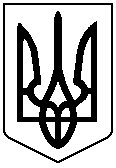 